Axialer Dachventilator DZD40-4AVerpackungseinheit: 1 StückSortiment: 
Artikelnummer: 0087.0422Hersteller: MAICO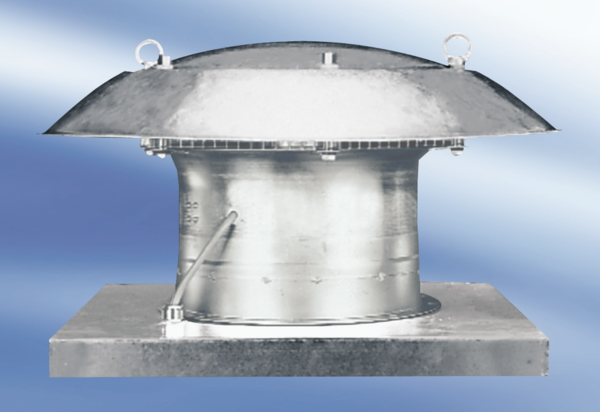 